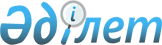 О признании утратившим силу приказа Министра по инвестициям и развитию Республики Казахстан от 23 октября 2014 года № 97 "Об утверждении Положения о государственном учреждении "Комитета индустриального развития и промышленной безопасности Министерства по инвестициям и развитию Республики Казахстан"Приказ Министра по инвестициям и развитию Республики Казахстан от 14 ноября 2017 года № 781. Зарегистрирован в Министерстве юстиции Республики Казахстан 30 ноября 2017 года № 16027
      В соответствии с пунктом 1 статьи 27 Закона Республики Казахстан от 6 апреля 2016 года "О правовых актах" ПРИКАЗЫВАЮ:
      1. Признать утратившим силу приказ Министра по инвестициям и развитию Республики Казахстан от 23 октября 2014 года № 97 "Об утверждении Положения о государственном учреждении "Комитет индустриального развития и промышленной безопасности Министерства по инвестициям и развитию Республики Казахстан" (зарегистрированный в Реестре государственной регистрации нормативных правовых актов за № 9843, опубликованный 4 ноября 2014 года в информационно-правовой системе "Әділет").
      2. Комитету индустриального развития и промышленной безопасности Министерства по инвестициям и развитию Республики Казахстан обеспечить:
      1) государственную регистрацию настоящего приказа в Министерстве юстиции Республики Казахстан;
      2) в течение десяти календарных дней со дня государственной регистрации настоящего приказа направление его копии на бумажном носителе и в электронной форме на казахском и русском языках в Республиканское государственное предприятие на праве хозяйственного ведения "Республиканский центр правовой информации" для официального опубликования и включения в Эталонный контрольный банк нормативных правовых актов Республики Казахстан;
      3) в течение десяти календарных дней после государственной регистрации настоящего приказа направление его копии на официальное опубликование в периодические печатные издания;
      4) размещение настоящего приказа на интернет-ресурсе Министерства по инвестициям и развитию Республики Казахстан;
      5) в течение десяти рабочих дней после государственной регистрации настоящего приказа в Министерстве юстиции Республики Казахстан представление в Юридический департамент Министерства по инвестициям и развитию Республики Казахстан сведений об исполнении мероприятий, согласно подпунктам 1), 2), 3) и 4) настоящего пункта.
       3.  Контроль за исполнением настоящего приказа возложить на курирующего вице-министра по инвестициям и развитию Республики Казахстан.
      4. Настоящий приказ вводится в действие после дня его первого официального опубликования.
					© 2012. РГП на ПХВ «Институт законодательства и правовой информации Республики Казахстан» Министерства юстиции Республики Казахстан
				
      Министр 
по инвестициям и развитию
Республики Казахстан 

 Ж. Қасымбек
